Муниципальное общеобразовательное учреждение Иркутского районного 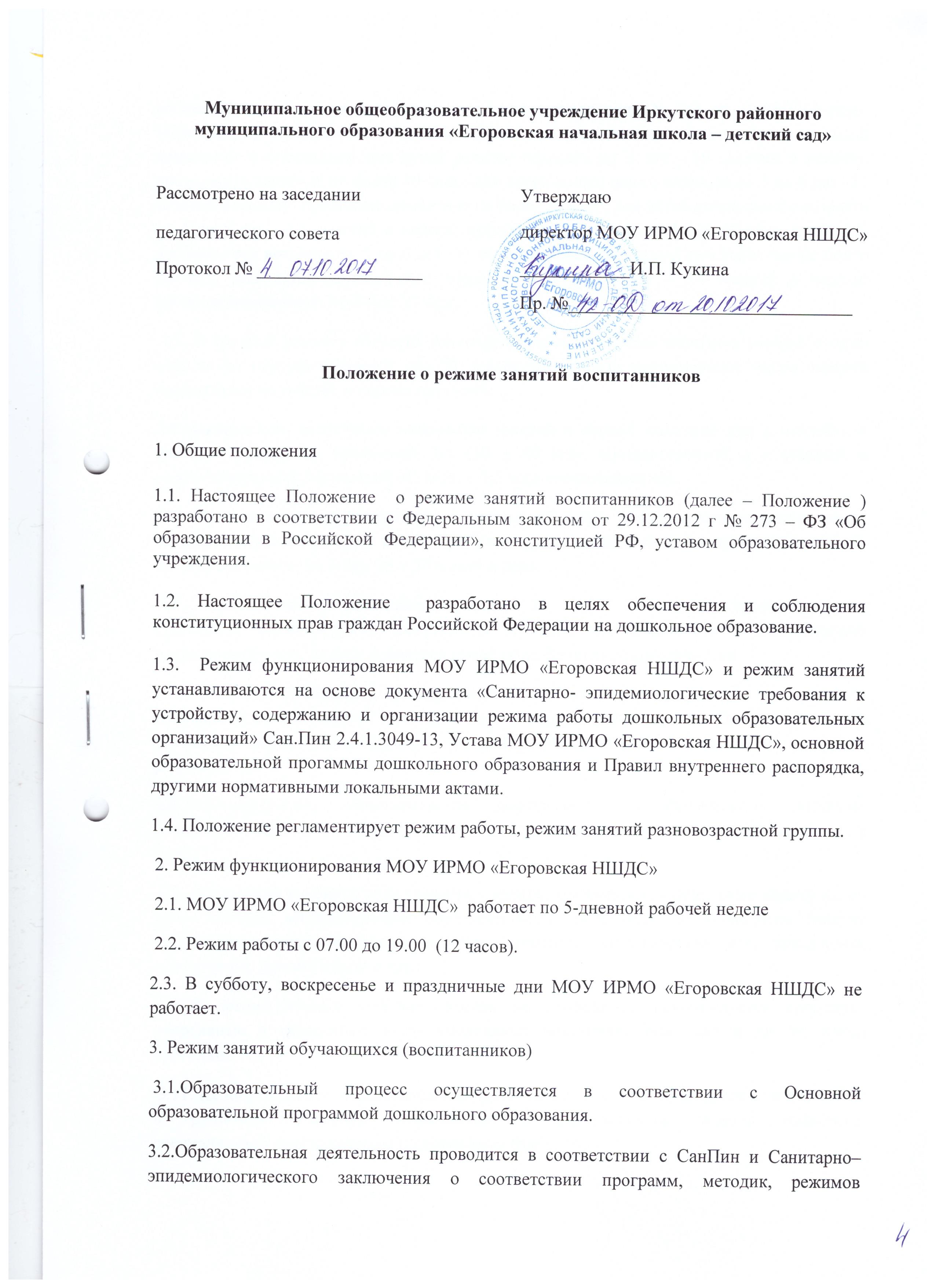 воспитания и обучения детей в дошкольных учреждениях № 2/3 от 19.04.2013 года. Максимально допустимый объем недельной непосредственно образовательной деятельности составляет: для детей раннего возраста до 3 лет - 10 занятий в неделю, продолжительностью не более 10 мин.; для детей дошкольного возраста от 3 до 4 лет- 11 занятий в неделю, продолжительностью не более 15 мин.; для детей дошкольного возраста от 4 до 5 лет – 11 занятий в неделю продолжительностью не более 20 мин. для детей дошкольного возраста от 5 до 6 лет -13 занятий в неделю продолжительностью не более 25 мин. для детей дошкольного возраста от 6 до 7 лет – 14 занятий в неделю продолжительностью не более 30 мин. 3.3. В группах раннего возраста допускается проводить одно занятие в первую и одно занятие во вторую половину дня. В теплое время года максимальное число занятий проводиться на участке во время прогулки. 3.4.Максимально допустимое количество занятий в первой половине дня в младших и средних группах не превышает 2-х (30 и 40 мин. соответственно), а в старшей и подготовительной 3-х занятий (45 мин. и 1,5 часа соответственно). 3.5.Образовательная деятельность с детьми старшего дошкольного возраста может осуществляться во второй половине дня после дневного сна. Ее продолжительность должна составлять не более 25 – 30 минут в день. 3.6. Перерыв между занятиями составляет не менее 10 мин. В середине занятия проводятся физкультурные минутки. В середине непосредственно образовательной деятельности статического характера проводятся физкультурные минутки 3.7. Занятия, требующие повышенную познавательную активность умственного напряжения детей, следует организовывать в первую половину дня. Для профилактики утомления детей рекомендуется проводить физкультурные, музыкальные занятия, ритмику и т.д. 3.8.Непосредственно образовательная деятельность по физическому развитию осуществляется во всех возрастных группах 3 раза в неделю из них один раз в неделю на улице. 3.9. В середине учебного года (декабрь - январь) организуются недельные каникулы, во время которых непосредственно образовательная деятельность не проводится. Занятия проводятся в игровой форме (в виде викторин, дидактических игр, праздников, развлечений, драматизаций и т.п.) 3.10.В летний период учебные занятия не проводятся. Рекомендуется проводить спортивные и подвижные игры, спортивные праздники, экскурсии и др. во время прогулки. 3.11. Непосредственно образовательная деятельность с детьми проводится воспитателями в групповых комнатах. Музыкальные и физкультурные занятия проводятся специалистами в музыкальном и спортивном залах. 3.12. Индивидуальные, коррекционные занятия с педагогом-психологом и учителем – логопедом проводятся в первую и во вторую половину дня, согласно их графика работы, продолжительность занятий составляет: - младший дошкольный возраст – 10-15 минут; - старший дошкольный возраст – 20-25 минут. Занятия проводятся в специально организованных кабинетах. 4. Ответственность 4.1.Директор МОУ ИРМО «Егоровская НШДС», воспитатели, помощники  воспитателей, несут ответственность за жизнь, здоровье детей, реализацию в полном объеме учебного плана, качество реализуемых образовательных программ, соответствие применяемых форм, методов и средств организации образовательного процесса возрастным, психофизиологическим особенностям детей. Расписание деятельности МОУ ИРМО «Егоровская НШДС» - детский садДень неделиМладшая Младшая Младшая Средняя Средняя Средняя Старшая Старшая Старшая Подготовительная Подготовительная Подготовительная Образовательная областьВид деятельностиВремя Образовательная областьВид деятельностиВремя Образовательная областьВид деятельностиВремя Образовательная областьВид деятельностиВремя ПонедельникХудожественно-эстетическое развитиеПродуктивная/ рисованиеМузыкально-эстетическое/ музыка9.00 – 9.1510.00 – 10.15Художественно-эстетическое развитиеПродуктивная/ рисованиеМузыкально-эстетическое/ музыка9.00 – 9.2010.00 – 10.20Художественно-эстетическое Познавательное развитие развитиеПродуктивная/ рисованиеМузыкально-эстетическое/ музыка Познавательно-исследовательская/ конструирование9.20 – 9.4510.00 – 10.2516.00 – 16.25Художественно-эстетическое развитиеПознавательное развитиеПродуктивная/ рисованиеМузыкально-эстетическое/ музыкаПознавательно-исследовательская/ конструирование9.20 – 9.5010.00 – 10.3016.00 – 16.30Вторник Познавательное развитиеФизическое развитиеПознавательная/ФЭМПДвигательная /физическая9.00 – 9.1510.00 – 10.15Познавательное развитиеФизическое развитиеПознавательная/ФЭМПДвигательная /физическая9.00 – 9.2010.00 – 10.20Познавательное развитиеФизическое развитие Познавательная/ФЭМПДвигательная /физическая 9.20 – 9.4510.00 – 10.25Познавательное развитиеФизическое развитиеПознавательная/ФЭМПДвигательная /физическая9.20 – 9.4510.00 – 10.25Среда Речевое развитиеФизическое развитиеКоммуникативная/ художественная литератураДвигательная /физическая9.00 – 9.1510.00 – 10.15Речевое развитиеФизическое развитиеКоммуникативная/ художественная литератураДвигательная /физическая9.00 – 9.2010.00 – 10.20Речевое развитиеФизическое развитиеКоммуникативная/ художественная литератураДвигательная /физическая9.20 – 9.4510.00 – 10.25Речевое развитиеФизическое развитиеКоммуникативная/ художественная литератураДвигательная /физическая9.20 – 9.4510.00 – 10.25Четверг Художественно-эстетическое развитиеПродуктивная/ лепка, аппликацияМузыкально-эстетическое/ музыка9.00 – 9.1510.00 – 10.15Художественно-эстетическое развитиеПродуктивная/ лепка, аппликацияМузыкально-эстетическое/ музыка9.00 – 9.2010.00 – 10.20Художественно-эстетическое развитиеПродуктивная/ лепка, аппликацияМузыкально-эстетическое/ музыка9.20 – 9.4510.00 – 10.25Художественно-эстетическое развитиеПродуктивная/ лепка, аппликацияМузыкально-эстетическое/ музыка9.20 – 9.4510.00 – 10.25ПятницаСоциально-коммуникативное развитие Физическое развитиеПознавательная/ целостная картина мира, окружающая природа, экология, безопасностьДвигательная /физическая9.00 – 9.1511.00 – 11.15Социально-коммуникативноеразвитиеФизическое развитиеПознавательная/ целостная картина мира, окружающая природа, экология, безопасностьДвигательная /физическая9.00 – 9.2011.00 – 11.20Социально-коммуникативное развитие Физическое развитие Познавательное развитиеПознавательная/ целостная картина мира, окружающая природа, экология, безопасностьДвигательная /физическая Познавательная/ ФЭМП9.20 – 9.4511.00 – 11.2516.00 – 16.25Социально-коммуникативноеразвитиеФизическое развитиеПознавательное развитиеПознавательная/ целостная картина мира, окружающая природа, экология, безопасностьДвигательная /физическая Познавательная/ ФЭМП9.20 – 9.4511.00 – 11.2516.00 – 16.25